UNIVERSIDAD NACIONAL JOSÉ FAUSTINO SÁNCHEZ CARRIÓN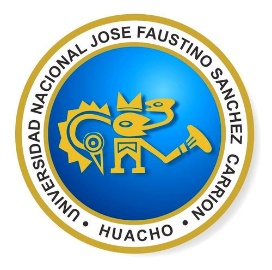                Facultad de Ingeniería Industrial,                      Sistemas e InformáticaEscuela Académico Profesional de Ingeniería IndustrialSILABO POR COMPETENCIASCURSO: AGROINDUSTRIADOCENTES:MG. EDWIN GALVEZ TORRESING. ALFONZO DIAZGUZMAN2018-IDATOS GENERALESSUMILLA Y DESCRIPCIÓN DEL CURSO III.- INDICADORES DE CAPACIDADES  AL FINALIZAR EL CURSO IV.- CAPACIDADES  AL FINALIZAR EL CURSO V.-  DESARROLLO DE LAS UNIDADES DIDACTICAS: CONTENIDOS, ESTRATEGIAS DIDACTICAS, INDICADORES DE DESEMEPEÑO Y EVALUACIONVI.-  MATERIALES  EDUCATIVOS Y OTROS RECURSOS DIDACTICOS NECESARIOS MATERIAL EDUCATIVO:VII.-  DESCRIPCION DE LA EVALUACION DEL CURSO 1.- EVALUACION POR COMPETENCIAS.De acuerdo al Reglamento Académico General, aprobado con Resolución de Consejo Universitario N°0130-2015-CU-UNJFSC.2.- EVALUACION DE LOS RESULTADOS DE LAS UNIDADES DIDACTICAS.Evaluación mensual por cada unidad didáctica: Todas las unidades didácticas serán evaluadas en las tres componentes con un puntaje del 0 al 20, obteniéndose tres (03) notas:  Evaluación de conocimientos: ECn 		WECn: Peso para la evaluación de conocimiento= 0,30  Evaluación de Producto: EPn			WPCn: Peso para evaluación de Producto= 0,40   Evaluación de Desempeño: EDn.      		WECn: Peso para evaluación de conocimiento= 0,30   Promedio del módulo: PMn			PMn: Promedio del módulo, con un decimal sin redondeoA las notas anteriores se les aplicarán los pesos indicados en la siguiente tabla:Donde Promedio del módulo PMn = (ECn x WECn + EPn x WPCn + EDn x WECn)3.- EVALUACION DEL FINAL DEL CURSOPROMEDIO FINAL:   PF = PM1 + PM2+PM3 + PM4                        4	De acuerdo a la Resolución de Consejo Universitario N° 0030-2016-CU-UNJFSC, de  fecha 29 de Enero del 2016.	EVALUACIONES: 	                                             CUARTA SEMANAEVALUACIÓN PRIMER MODULO: 23-04-2018 al 27-04-2018OCTAVA SEMANAEVALUACIÓN SEGUNDO MODULO: 21/05/2018 al 26/05/2018DECIMA SEGUNDA SEMANAEVALUACIÓN TERCER MODULO: 25/06/2018 al 30/06/2018DECIMA SEXTA SEMANAEVALUACIÓN CUARTO MODULO: 23/07/2018 al 27/07/2018       Los ingresos de las evaluaciones se harán a intranet de la UNJFSC.       EN ESTA MODALIDAD POR COMPETENCIAS NO HAY EXAMEN SUSTITUTORIO        DURACION DEL CICLO 2018-IINICIO: 03 - Abril– 2018  FINAL    : 27 – Julio– 2018     TOTAL: 17 SEMANASEntrega de Registros y Actas: 30-07-2018 hasta el 31-07-20184.-  APROBACION DEL CURSO: Para aprobar el curso se requiere de una nota mínima de 10,5 Puntos.VIII.-  BIBLIOGRAFIA Y REFERENCIAS WEB e-mail:  ingenieroalfonzodg@gmail.com----------------------------------------------------------                                          -----------------------------------------------------MG. EDWIN GALVEZ TORRES                                                              ING. ALFONZO DIAZ GUZMAN       Catedrático del Curso                                                                             Catedrático del Curso       TEORIA-AGROINDUSTRIA                                                              PRACTICA-AGROINDUSTRIA                                   ESCUELA ACADÉMICO PROFESIONAL INGENIERÍA INDUSTRIALAREA FORMACIÓN BÁSICA PROFESIONALCÓDIGO3109308CARÁCTER OBLIGATORIOPREREQUSITO NINGUNO CREDITOS4              HORA TEORICA: 2         HORA PRACTICA: 4PLAN DE ESTUDIOS 9SEMESTRE ACADÉMICO 2018-ICICLO VDOCENTESMG. EDWIN GALVEZ TORRESING. ALFONZO DIAZ GUZMAN ingenieroalfonzodg@Gmail.com2-1 Descripción GeneralLa Ingeniería Industrial, trata de comprender la aplicación de la Agroindustria, en un sistema dinámico que implica la combinación de dos procesos productivos, el agrícola y el industrial, para transformar de manera rentable los productos provenientes del campo el avance de la ingeniería y la ciencia, se ha convertido en una parte importante e integral en la gestión de la información y el conocimiento.Para un estudiante de Ingeniería Industrial es necesario y fundamental tener un conocimiento solido sobre la Agroindustria que es un curso teórico practico, tiene como propósito que el estudiante adquiera conocimientos  sobre la realidad nacional de la agroindustria, la biodiversidad nacional y  el procesamiento de los productos industriales con una visión general de la gestión de la calidad de los sistemas agroindustriales, involucra la producción de materias primas agrícolas, su transformación en productos finales y subproductos, que son empacados y comercializados. para su formación básica profesional  y la investigación formativa.La asignatura de Agroindustria, está diseñado de manera que al finalizar el desarrollo de la asignatura el estudiante logre la competencia adecuada para su desempeño. En el proceso de la formación del Ingeniero Industrial,  debe clasificar y aplicar las nuevas tecnologías en la Agroindustria, a fin de realizar la optimización de recursos e insumos de buena calidad en la solución de problemas del contexto. El presente ciclo Académico 2018-I, el estudiante desarrollara competencias que le permita aplicar los conocimientos científicos y tecnológicos, desarrollando  cuatros módulos o unidades didácticas que abordan indistintamente  las cuatros competencias del Curso de Agroindustria con mediación realizada por el docente.PropósitoConsiste en estimular y desarrollar la capacidad de análisis de los estudiantes. El estudiante estará en condiciones adquirir  los conocimientos, además de elaborar un producto AGROINDUSTRIAL innovador, tomando en cuenta los criterios tecnológicos  básicos y aplicando las buenas practicas de manufactura,Las competencias que se desarrollen en la asignatura estará en relación con el perfil profesional de la carrera de ingeniería Industrial Plan 09, el cual está determinado por las siguientes partes: contexto mundial, contexto nacional, capacidades cognitivas y psicomotriz, capacidades afectivas y  las 04 líneas de carrera. De los cuatros estilos de aprendizaje lo más recomendable para el estudiante de Ingeniería Industrial  de la FIISI, es  incentivar  que sus estudiantes tengan un estilo convergente, ya que aprende escuchando y compartiendo ideas, donde su fortaleza es la innovación de ideas y su objetivo es involucrarse en cosas importantes, entonces los estudiantes buscan significado y claridad de escenarios y para ello utilizan su pregunta favorita  Por qué.SumillaEl curso es de naturaleza teórico - práctico, tiene como propósito que el estudiante adquiera conocimientos sobre la realidad de la agroindustria, la biodiversidad nacional, y el procesamiento de productos agroindustriales, con una visión general de la gestión de la calidad en los sistemas agroindustrialesNUMEROINDICADOR DE DESEMPEÑO AL FINAL EL CURSO1Identifica la actualidad de la Agroindustria, su evolución y sus principios son explicados teniendo en consideración las diferentes tecnologías en su  Procesamiento.2Interpreta las actividades agroindustriales  y  son aplicadas  teniendo  en consideración los nuevos avances de la tecnología.3Identifica las emisiones de gases efectos invernadero   que  son  estudiados  en la agroindustria  eficientemente a fin de optimizar el aprendizaje.  4 Interpreta las emisiones agroquímicas  procedentes de las  actividades agrícolas  y son utilizadas en el diagnóstico de la calidad del aprendizaje.5Aplica en forma eficiente los modelos matemáticos en los balances de masa y energía del proceso de la materia prima a producto en la agroindustria.6Interpreta los balances de energía  y son aplicadas adecuadamente, para optimizar el proceso de elaboración del producto.7Identifica los balances combinados  y son aplicados adecuadamente en el proceso del aprendizaje de la agroindustria.8Interpreta los balances combinados  y son analizados adecuadamente en el proceso de la fermentación.9Identifica los  principios básicos  del proceso de la destilación y son aplicados adecuadamente en el  aprendizaje.  10Utiliza las tecnologías  con microorganismos y/o levaduras  para la  obtención  de los fermentados y destilados  que  son aplicados  en el proceso de aprendizaje.11Interpreta  los principios básicos, evolución y fuentes de energía y son utilizados adecuadamente en el proceso de elaboración del producto agroindustrial del aprendizaje.12Identifica e interpreta las ventajas e inconvenientes de las energías renovables.13Identifica los Procesos en la agroindustria desde hasta la obtención del producto son explicados eficientemente.14Interpreta las metodologías de desarrollo de procesamiento de  ron, brandís,  pisco, tequila, zaque, vodka, whisky,    que son explicados y aplicados para su formación.15Identifica los diversos procesamientos en la Agroindustria, como tecnologías en la industria azucarera y son aplicados eficientemente en su formación.16Identifica las diversas  metodologías  para el procesamiento en la agroindustria  del tequila  y son aplicados eficientemente en su formación.UNIDAD DIDACTICA UNIDADES DIDACTICAS Y SUS CAPACIDADES RELACIONADASUNIDADES DIDACTICAS Y SUS CAPACIDADES RELACIONADASSEMANASI NOMBRE DE LA UNIDAD DIDACTICA  CAPACIDAD DE LA UNIDAD DIDACTICA 1,2,3,4IINGENIERÍA AGROINDUSTRIAL, EVOLUCIÓN Y CAMPO DE ACCIÓNElaborar un informe sobre la actualidad de la Ingeniería Agroindustrial, empleando bibliografía y sitios webs, presentándolo de manera estructurada, con coherencia de ideas y en el tiempo adecuado.1,2,3,4IIASEGURAMIENTO Y GESTIÓN DE LA CALIDADDesarrollar  una Guía de Procedimientos y Aseguramiento de la gestión de calidad, empleando bibliografía y sitios webs, presentándola de manera estructurada en el tiempo adecuado.5,6,7,8IIIPRODUCTOS AGROINDUSTRIALESDescribir y  reconocer diferentes sistemas agroindustriales, utilizando los conocimientos sobre producción agroindustrial, identificando y diferenciando los insumos y materias primas.9,10,11,12IVBIODIVERSIDAD AGROINDUSTRIAL Y NUEVOS PRODUCTOS Desarrollar y  elaborar un producto innovador, considerando la biodiversidad de la región, principios tecnológicos, y criterios de calidad, con actitud responsable.13,14,15,16. UNIDAD DIDACTICA I : INGENIERÍA AGROINDUSTRIAL, EVOLUCIÓN Y CAMPO DE ACCIÓNCAPACIDAD DE LA UNIDAD DIDACTICA I: Elaborar un informe sobre la actualidad de la Ingeniería AgroindustrialCAPACIDAD DE LA UNIDAD DIDACTICA I: Elaborar un informe sobre la actualidad de la Ingeniería AgroindustrialCAPACIDAD DE LA UNIDAD DIDACTICA I: Elaborar un informe sobre la actualidad de la Ingeniería AgroindustrialCAPACIDAD DE LA UNIDAD DIDACTICA I: Elaborar un informe sobre la actualidad de la Ingeniería AgroindustrialCAPACIDAD DE LA UNIDAD DIDACTICA I: Elaborar un informe sobre la actualidad de la Ingeniería AgroindustrialCAPACIDAD DE LA UNIDAD DIDACTICA I: Elaborar un informe sobre la actualidad de la Ingeniería AgroindustrialCAPACIDAD DE LA UNIDAD DIDACTICA I: Elaborar un informe sobre la actualidad de la Ingeniería AgroindustrialCAPACIDAD DE LA UNIDAD DIDACTICA I: Elaborar un informe sobre la actualidad de la Ingeniería AgroindustrialCAPACIDAD DE LA UNIDAD DIDACTICA I: Elaborar un informe sobre la actualidad de la Ingeniería AgroindustrialCAPACIDAD DE LA UNIDAD DIDACTICA I: Elaborar un informe sobre la actualidad de la Ingeniería AgroindustrialCAPACIDAD DE LA UNIDAD DIDACTICA I: Elaborar un informe sobre la actualidad de la Ingeniería AgroindustrialCAPACIDAD DE LA UNIDAD DIDACTICA I: Elaborar un informe sobre la actualidad de la Ingeniería AgroindustrialCAPACIDAD DE LA UNIDAD DIDACTICA I: Elaborar un informe sobre la actualidad de la Ingeniería AgroindustrialCAPACIDAD DE LA UNIDAD DIDACTICA I: Elaborar un informe sobre la actualidad de la Ingeniería AgroindustrialCAPACIDAD DE LA UNIDAD DIDACTICA I: Elaborar un informe sobre la actualidad de la Ingeniería AgroindustrialCAPACIDAD DE LA UNIDAD DIDACTICA I: Elaborar un informe sobre la actualidad de la Ingeniería Agroindustrial UNIDAD DIDACTICA I : INGENIERÍA AGROINDUSTRIAL, EVOLUCIÓN Y CAMPO DE ACCIÓNSemanaSemanaSemanaSemanaCONTENIDOSCONTENIDOSCONTENIDOSCONTENIDOSCONTENIDOSCONTENIDOSCONTENIDOSCONTENIDOSCONTENIDOSESTRATEGIA DIDACTICAESTRATEGIA DIDACTICAIndicadores de logro de la capacidad UNIDAD DIDACTICA I : INGENIERÍA AGROINDUSTRIAL, EVOLUCIÓN Y CAMPO DE ACCIÓNSemanaSemanaSemanaSemanaCONCEPTUALCONCEPTUALPROCEDIMENTALPROCEDIMENTALPROCEDIMENTALACTITUDINALACTITUDINALACTITUDINALACTITUDINALESTRATEGIA DIDACTICAESTRATEGIA DIDACTICAIndicadores de logro de la capacidad UNIDAD DIDACTICA I : INGENIERÍA AGROINDUSTRIAL, EVOLUCIÓN Y CAMPO DE ACCIÓN1111La Agroindustria y la Ingeniería Agroindustrial: Definición. ClasificaciónLa Agroindustria y la Ingeniería Agroindustrial: Definición. ClasificaciónExplicar la definición y clasificación de la agroindustria y la ingeniería agroindustrial.Explicar la definición y clasificación de la agroindustria y la ingeniería agroindustrial.Explicar la definición y clasificación de la agroindustria y la ingeniería agroindustrial.Trabajo en equipo para discutir la definición  y clasificación de la agroindustriaTrabajo en equipo para discutir la definición  y clasificación de la agroindustriaTrabajo en equipo para discutir la definición  y clasificación de la agroindustriaTrabajo en equipo para discutir la definición  y clasificación de la agroindustriaClase expositiva y análisis de las diferentes definiciones y clasificaciones en la agroindustria Clase expositiva y análisis de las diferentes definiciones y clasificaciones en la agroindustria  Identifica la definición y clasificación de la agroindustria y lo relaciona con la ingeniería agroindustrial. UNIDAD DIDACTICA I : INGENIERÍA AGROINDUSTRIAL, EVOLUCIÓN Y CAMPO DE ACCIÓN2222Evolución de la Agroindustria.Campo de acción del Ingeniero Agroindustrial.Evolución de la Agroindustria.Campo de acción del Ingeniero Agroindustrial.Clasificar  y explicar la  evolución y  las actividades Agroindustriales, su campo de acción .Clasificar  y explicar la  evolución y  las actividades Agroindustriales, su campo de acción .Clasificar  y explicar la  evolución y  las actividades Agroindustriales, su campo de acción .Trabajo en equipo para explicar y determinar su evolución a lo largo de la historia. Trabajo en equipo para explicar y determinar su evolución a lo largo de la historia. Trabajo en equipo para explicar y determinar su evolución a lo largo de la historia. Trabajo en equipo para explicar y determinar su evolución a lo largo de la historia. Clase expositiva y taller a fin de explicar la evolución de la agroindustria. Clase expositiva y taller a fin de explicar la evolución de la agroindustria. Interpreta la evolución de la agroindustria teniendo en consideración los nuevos avances de la tecnología.  UNIDAD DIDACTICA I : INGENIERÍA AGROINDUSTRIAL, EVOLUCIÓN Y CAMPO DE ACCIÓN3333 Tecnología Agroindustrial. Construcción de diagramas de proceso. Tecnología Agroindustrial. Construcción de diagramas de proceso.Explicar eficientemente la tecnología agroindustrial, sus diagramas de bloques y diagramas de flujo.Explicar eficientemente la tecnología agroindustrial, sus diagramas de bloques y diagramas de flujo.Explicar eficientemente la tecnología agroindustrial, sus diagramas de bloques y diagramas de flujo. El estudiante deberá  aprender  las  diferentes  actividades agroindustriales durante el proceso. El estudiante deberá  aprender  las  diferentes  actividades agroindustriales durante el proceso. El estudiante deberá  aprender  las  diferentes  actividades agroindustriales durante el proceso. El estudiante deberá  aprender  las  diferentes  actividades agroindustriales durante el proceso.Se realiza taller de prácticas  sobre las diferentes actividades  agroindustriales para producir un producto ejemplo Ron.Se realiza taller de prácticas  sobre las diferentes actividades  agroindustriales para producir un producto ejemplo Ron. Aplica la tecnología agroindustrial de procesos   y son  estudiados  eficientemente a fin de optimizar el aprendizaje y terminar en un producto. UNIDAD DIDACTICA I : INGENIERÍA AGROINDUSTRIAL, EVOLUCIÓN Y CAMPO DE ACCIÓN4444Producción agroindustrial para la exportaciónProducción agroindustrial para la exportaciónElaborar un producto  agroindustrial  con todas las innovaciones y tecnologías.Elaborar un producto  agroindustrial  con todas las innovaciones y tecnologías.Elaborar un producto  agroindustrial  con todas las innovaciones y tecnologías. Se inculca  en el estudiante el pensamiento sistémico de los procesos agroindustriales. Se inculca  en el estudiante el pensamiento sistémico de los procesos agroindustriales. Se inculca  en el estudiante el pensamiento sistémico de los procesos agroindustriales. Se inculca  en el estudiante el pensamiento sistémico de los procesos agroindustriales.Elaborar un producto teniendo cuidado desde el manejo agronómico hasta la cosecha.Elaborar un producto teniendo cuidado desde el manejo agronómico hasta la cosecha.analiza  la producción  agroindustrial para la exportación  aplicando el Iso de Calidad. UNIDAD DIDACTICA I : INGENIERÍA AGROINDUSTRIAL, EVOLUCIÓN Y CAMPO DE ACCIÓN4444EVALUACION ( 4 .Horas)Sera permanente e integral, reflexiva y pertinente.VISITA DE ESTUDIOS A LUNAHUANA, ICA.EVALUACION ( 4 .Horas)Sera permanente e integral, reflexiva y pertinente.VISITA DE ESTUDIOS A LUNAHUANA, ICA.EVIDENCIA DE PRODUCTOInformes escritos de los procesos agroindustriales. Informes comparativos de las diferentes actividades agroindustriales. Informe de la elaboración de un producto-Ron..Informe escrito de la aplicación  de fermentación y destilación EVIDENCIA DE PRODUCTOInformes escritos de los procesos agroindustriales. Informes comparativos de las diferentes actividades agroindustriales. Informe de la elaboración de un producto-Ron..Informe escrito de la aplicación  de fermentación y destilación EVIDENCIA DE PRODUCTOInformes escritos de los procesos agroindustriales. Informes comparativos de las diferentes actividades agroindustriales. Informe de la elaboración de un producto-Ron..Informe escrito de la aplicación  de fermentación y destilación EVIDENCIA DE PRODUCTOInformes escritos de los procesos agroindustriales. Informes comparativos de las diferentes actividades agroindustriales. Informe de la elaboración de un producto-Ron..Informe escrito de la aplicación  de fermentación y destilación EVIDENCIA DE PRODUCTOInformes escritos de los procesos agroindustriales. Informes comparativos de las diferentes actividades agroindustriales. Informe de la elaboración de un producto-Ron..Informe escrito de la aplicación  de fermentación y destilación EVIDENCIA DE PRODUCTOInformes escritos de los procesos agroindustriales. Informes comparativos de las diferentes actividades agroindustriales. Informe de la elaboración de un producto-Ron..Informe escrito de la aplicación  de fermentación y destilación EVIDENCIA DE PRODUCTOInformes escritos de los procesos agroindustriales. Informes comparativos de las diferentes actividades agroindustriales. Informe de la elaboración de un producto-Ron..Informe escrito de la aplicación  de fermentación y destilación EVIDENCIA DE DESEMPEÑO Evaluar la participación, iniciativa, creatividad, actitudes y valores.Observación  y desarrollo en el proceso del RON..EVIDENCIA DE DESEMPEÑO Evaluar la participación, iniciativa, creatividad, actitudes y valores.Observación  y desarrollo en el proceso del RON..EVIDENCIA DE CONOCIMIENTOSustentación oralExposiciones de los informes presentados.Argumentación de la importancia que tienen los procesos Agroindustriales.Cuestionarios UNIDAD DIDACTICA II : ASEGURAMIENTO Y GESTIÓN DE LA CALIDADCAPACIDAD DE LA UNIDAD DIDACTICA II:  Desarrollar  una Guía de Procedimientos y Aseguramiento de la gestión de calidadCAPACIDAD DE LA UNIDAD DIDACTICA II:  Desarrollar  una Guía de Procedimientos y Aseguramiento de la gestión de calidadCAPACIDAD DE LA UNIDAD DIDACTICA II:  Desarrollar  una Guía de Procedimientos y Aseguramiento de la gestión de calidadCAPACIDAD DE LA UNIDAD DIDACTICA II:  Desarrollar  una Guía de Procedimientos y Aseguramiento de la gestión de calidadCAPACIDAD DE LA UNIDAD DIDACTICA II:  Desarrollar  una Guía de Procedimientos y Aseguramiento de la gestión de calidadCAPACIDAD DE LA UNIDAD DIDACTICA II:  Desarrollar  una Guía de Procedimientos y Aseguramiento de la gestión de calidadCAPACIDAD DE LA UNIDAD DIDACTICA II:  Desarrollar  una Guía de Procedimientos y Aseguramiento de la gestión de calidadCAPACIDAD DE LA UNIDAD DIDACTICA II:  Desarrollar  una Guía de Procedimientos y Aseguramiento de la gestión de calidadCAPACIDAD DE LA UNIDAD DIDACTICA II:  Desarrollar  una Guía de Procedimientos y Aseguramiento de la gestión de calidadCAPACIDAD DE LA UNIDAD DIDACTICA II:  Desarrollar  una Guía de Procedimientos y Aseguramiento de la gestión de calidadCAPACIDAD DE LA UNIDAD DIDACTICA II:  Desarrollar  una Guía de Procedimientos y Aseguramiento de la gestión de calidadCAPACIDAD DE LA UNIDAD DIDACTICA II:  Desarrollar  una Guía de Procedimientos y Aseguramiento de la gestión de calidadCAPACIDAD DE LA UNIDAD DIDACTICA II:  Desarrollar  una Guía de Procedimientos y Aseguramiento de la gestión de calidadCAPACIDAD DE LA UNIDAD DIDACTICA II:  Desarrollar  una Guía de Procedimientos y Aseguramiento de la gestión de calidadCAPACIDAD DE LA UNIDAD DIDACTICA II:  Desarrollar  una Guía de Procedimientos y Aseguramiento de la gestión de calidadCAPACIDAD DE LA UNIDAD DIDACTICA II:  Desarrollar  una Guía de Procedimientos y Aseguramiento de la gestión de calidad UNIDAD DIDACTICA II : ASEGURAMIENTO Y GESTIÓN DE LA CALIDADSemanaCONTENIDOSCONTENIDOSCONTENIDOSCONTENIDOSCONTENIDOSCONTENIDOSCONTENIDOSCONTENIDOSCONTENIDOSCONTENIDOSCONTENIDOSESTRATEGIA DIDACTICAESTRATEGIA DIDACTICAESTRATEGIA DIDACTICAIndicadores de logro de la capacidad UNIDAD DIDACTICA II : ASEGURAMIENTO Y GESTIÓN DE LA CALIDADSemanaCONCEPTUALCONCEPTUALCONCEPTUALCONCEPTUALCONCEPTUALPROCEDIMENTALESTRATEGIA DIDACTICAESTRATEGIA DIDACTICAESTRATEGIA DIDACTICAIndicadores de logro de la capacidad UNIDAD DIDACTICA II : ASEGURAMIENTO Y GESTIÓN DE LA CALIDAD5El concepto de calidad aplicado a las Agroindustrias. El concepto de calidad aplicado a las Agroindustrias. El concepto de calidad aplicado a las Agroindustrias. El concepto de calidad aplicado a las Agroindustrias. El concepto de calidad aplicado a las Agroindustrias. Aplicar los diversos conceptos aplicados a l calidad de la agroindustria.Propicia en el estudiante aplicar la calidad de la agroindustria. Propicia en el estudiante aplicar la calidad de la agroindustria. Propicia en el estudiante aplicar la calidad de la agroindustria. Propicia en el estudiante aplicar la calidad de la agroindustria. Propicia en el estudiante aplicar la calidad de la agroindustria. Exposición de ejemplos prácticos de las clases de la calidad de la agroindustria-Iso 9001,Exposición de ejemplos prácticos de las clases de la calidad de la agroindustria-Iso 9001,Exposición de ejemplos prácticos de las clases de la calidad de la agroindustria-Iso 9001,Aplica en forma eficiente los fundamentos de la calidad de la agroindustria. UNIDAD DIDACTICA II : ASEGURAMIENTO Y GESTIÓN DE LA CALIDAD6Aseguramiento de la Calidad. Gestión de Calidad.Aseguramiento de la Calidad. Gestión de Calidad.Aseguramiento de la Calidad. Gestión de Calidad.Aseguramiento de la Calidad. Gestión de Calidad.Aseguramiento de la Calidad. Gestión de Calidad.Utiliza las políticas de gestión ambiental en la agroindustria. Promueve y despierta el interés sobre la gestión de la calidad. Promueve y despierta el interés sobre la gestión de la calidad. Promueve y despierta el interés sobre la gestión de la calidad. Promueve y despierta el interés sobre la gestión de la calidad. Promueve y despierta el interés sobre la gestión de la calidad. Estableces dinámicas grupales para concientizar sobre la gestión de la calidad. Estableces dinámicas grupales para concientizar sobre la gestión de la calidad. Estableces dinámicas grupales para concientizar sobre la gestión de la calidad. Interpreta la gestión y políticas  agroindustriales aplicadas adecuadamente, para optimizar el proceso de aprendizaje. UNIDAD DIDACTICA II : ASEGURAMIENTO Y GESTIÓN DE LA CALIDAD      7Procedimientos Operacionales Estándares de Saneamiento (POES).Procedimientos Operacionales Estándares de Saneamiento (POES).Procedimientos Operacionales Estándares de Saneamiento (POES).Procedimientos Operacionales Estándares de Saneamiento (POES).Procedimientos Operacionales Estándares de Saneamiento (POES).Aplica las técnicas para el POES.. Fomenta el trabajo en equipo para aplicar los POES. Fomenta el trabajo en equipo para aplicar los POES. Fomenta el trabajo en equipo para aplicar los POES. Fomenta el trabajo en equipo para aplicar los POES. Fomenta el trabajo en equipo para aplicar los POES. Estableces dinámicas grupales para la aplicación de los POES. Estableces dinámicas grupales para la aplicación de los POES. Estableces dinámicas grupales para la aplicación de los POES. Identifica los POES que serán aplicados adecuadamente en el proceso del aprendizaje.  UNIDAD DIDACTICA II : ASEGURAMIENTO Y GESTIÓN DE LA CALIDAD8Aseguramiento de la calidad en Empresas Agroindustriales.Buenas prácticas de manufactura (BPM).Aseguramiento de la calidad en Empresas Agroindustriales.Buenas prácticas de manufactura (BPM).Aseguramiento de la calidad en Empresas Agroindustriales.Buenas prácticas de manufactura (BPM).Aseguramiento de la calidad en Empresas Agroindustriales.Buenas prácticas de manufactura (BPM).Aseguramiento de la calidad en Empresas Agroindustriales.Buenas prácticas de manufactura (BPM).Expone y argumenta sobre la calidad de empresas agroindustriales y las buenas prácticas de manufactura.  Incentiva el aseguramiento de la calidad de las empresas agroindustriales y las buenas prácticas de manufactura.Incentiva el aseguramiento de la calidad de las empresas agroindustriales y las buenas prácticas de manufactura.Incentiva el aseguramiento de la calidad de las empresas agroindustriales y las buenas prácticas de manufactura.Incentiva el aseguramiento de la calidad de las empresas agroindustriales y las buenas prácticas de manufactura.Incentiva el aseguramiento de la calidad de las empresas agroindustriales y las buenas prácticas de manufactura.Establece dinámicas grupales para incentivar las buenas prácticas de manufactura. Establece dinámicas grupales para incentivar las buenas prácticas de manufactura. Establece dinámicas grupales para incentivar las buenas prácticas de manufactura. Interpreta la calidad  y manejo de las empresas agroindustriales y las buenas prácticas de manufactura y los utiliza  adecuadamente en el proceso del aprendizaje.  UNIDAD DIDACTICA II : ASEGURAMIENTO Y GESTIÓN DE LA CALIDAD8EVALUACION ( 4 .Horas)Sera permanente e integral, reflexiva y pertinente.VISITA  A CAJAMARCA –GRANJA PORCON.EVALUACION ( 4 .Horas)Sera permanente e integral, reflexiva y pertinente.VISITA  A CAJAMARCA –GRANJA PORCON.EVALUACION ( 4 .Horas)Sera permanente e integral, reflexiva y pertinente.VISITA  A CAJAMARCA –GRANJA PORCON.EVALUACION ( 4 .Horas)Sera permanente e integral, reflexiva y pertinente.VISITA  A CAJAMARCA –GRANJA PORCON.EVALUACION ( 4 .Horas)Sera permanente e integral, reflexiva y pertinente.VISITA  A CAJAMARCA –GRANJA PORCON.EVIDENCIA DE PRODUCTOInformes escritos de la calidad de la agroindustria Informe de aplicación de aseguramiento de gestión de calidad. Informe escrito del POES.Informe de la calidad de empresa y las buenas prácticas de  manufactura.EVIDENCIA DE PRODUCTOInformes escritos de la calidad de la agroindustria Informe de aplicación de aseguramiento de gestión de calidad. Informe escrito del POES.Informe de la calidad de empresa y las buenas prácticas de  manufactura.EVIDENCIA DE PRODUCTOInformes escritos de la calidad de la agroindustria Informe de aplicación de aseguramiento de gestión de calidad. Informe escrito del POES.Informe de la calidad de empresa y las buenas prácticas de  manufactura.EVIDENCIA DE PRODUCTOInformes escritos de la calidad de la agroindustria Informe de aplicación de aseguramiento de gestión de calidad. Informe escrito del POES.Informe de la calidad de empresa y las buenas prácticas de  manufactura.EVIDENCIA DE PRODUCTOInformes escritos de la calidad de la agroindustria Informe de aplicación de aseguramiento de gestión de calidad. Informe escrito del POES.Informe de la calidad de empresa y las buenas prácticas de  manufactura.EVIDENCIA DE PRODUCTOInformes escritos de la calidad de la agroindustria Informe de aplicación de aseguramiento de gestión de calidad. Informe escrito del POES.Informe de la calidad de empresa y las buenas prácticas de  manufactura.EVIDENCIA DE DESEMPEÑOEvaluar la participación, iniciativa, creatividad, actitudes y valores.Observación y desarrollo de la gestión de la calidad de las empresas y las buenas prácticas de manufactura.EVIDENCIA DE DESEMPEÑOEvaluar la participación, iniciativa, creatividad, actitudes y valores.Observación y desarrollo de la gestión de la calidad de las empresas y las buenas prácticas de manufactura.EVIDENCIA DE DESEMPEÑOEvaluar la participación, iniciativa, creatividad, actitudes y valores.Observación y desarrollo de la gestión de la calidad de las empresas y las buenas prácticas de manufactura.EVIDENCIA DE CONOCIMIENTOSustentación oralExposiciones de los informes presentados.Argumentación de la importancia de desarrollo de la gestión de la calidad de las empresas y las buenas prácticas de manufactura.UNIDAD DIDACTICA III : PRODUCTOS AGROINDUSTRIALESCAPACIDAD DE LA UNIDAD DIDACTICA III: Teniendo en consideración las nuevas tecnologías en los procesos industriales, es necesario usar las energías renovables  y principios de la combustión.CAPACIDAD DE LA UNIDAD DIDACTICA III: Teniendo en consideración las nuevas tecnologías en los procesos industriales, es necesario usar las energías renovables  y principios de la combustión.CAPACIDAD DE LA UNIDAD DIDACTICA III: Teniendo en consideración las nuevas tecnologías en los procesos industriales, es necesario usar las energías renovables  y principios de la combustión.CAPACIDAD DE LA UNIDAD DIDACTICA III: Teniendo en consideración las nuevas tecnologías en los procesos industriales, es necesario usar las energías renovables  y principios de la combustión.CAPACIDAD DE LA UNIDAD DIDACTICA III: Teniendo en consideración las nuevas tecnologías en los procesos industriales, es necesario usar las energías renovables  y principios de la combustión.CAPACIDAD DE LA UNIDAD DIDACTICA III: Teniendo en consideración las nuevas tecnologías en los procesos industriales, es necesario usar las energías renovables  y principios de la combustión.CAPACIDAD DE LA UNIDAD DIDACTICA III: Teniendo en consideración las nuevas tecnologías en los procesos industriales, es necesario usar las energías renovables  y principios de la combustión.CAPACIDAD DE LA UNIDAD DIDACTICA III: Teniendo en consideración las nuevas tecnologías en los procesos industriales, es necesario usar las energías renovables  y principios de la combustión.CAPACIDAD DE LA UNIDAD DIDACTICA III: Teniendo en consideración las nuevas tecnologías en los procesos industriales, es necesario usar las energías renovables  y principios de la combustión.CAPACIDAD DE LA UNIDAD DIDACTICA III: Teniendo en consideración las nuevas tecnologías en los procesos industriales, es necesario usar las energías renovables  y principios de la combustión.CAPACIDAD DE LA UNIDAD DIDACTICA III: Teniendo en consideración las nuevas tecnologías en los procesos industriales, es necesario usar las energías renovables  y principios de la combustión.CAPACIDAD DE LA UNIDAD DIDACTICA III: Teniendo en consideración las nuevas tecnologías en los procesos industriales, es necesario usar las energías renovables  y principios de la combustión.CAPACIDAD DE LA UNIDAD DIDACTICA III: Teniendo en consideración las nuevas tecnologías en los procesos industriales, es necesario usar las energías renovables  y principios de la combustión.CAPACIDAD DE LA UNIDAD DIDACTICA III: Teniendo en consideración las nuevas tecnologías en los procesos industriales, es necesario usar las energías renovables  y principios de la combustión.CAPACIDAD DE LA UNIDAD DIDACTICA III: Teniendo en consideración las nuevas tecnologías en los procesos industriales, es necesario usar las energías renovables  y principios de la combustión.CAPACIDAD DE LA UNIDAD DIDACTICA III: Teniendo en consideración las nuevas tecnologías en los procesos industriales, es necesario usar las energías renovables  y principios de la combustión.UNIDAD DIDACTICA III : PRODUCTOS AGROINDUSTRIALESSemanaSemanaSemanaESTRATEGIA DIDACTICAIndicadores de logro de la capacidadUNIDAD DIDACTICA III : PRODUCTOS AGROINDUSTRIALESSemanaSemanaSemanaCONCEPTUALCONCEPTUALCONCEPTUALPROCEDIMENTALPROCEDIMENTALESTRATEGIA DIDACTICAIndicadores de logro de la capacidadUNIDAD DIDACTICA III : PRODUCTOS AGROINDUSTRIALES999Conservación de Productos AgroindustrialesConservación de Productos AgroindustrialesConservación de Productos AgroindustrialesAplica los principios básicos, conservación de los productos agroindustriales. Aplica los principios básicos, conservación de los productos agroindustriales. Propicia trabajo en equipo para aplicar la conservación de los productos agroindustriales. Propicia trabajo en equipo para aplicar la conservación de los productos agroindustriales. Propicia trabajo en equipo para aplicar la conservación de los productos agroindustriales. Propicia trabajo en equipo para aplicar la conservación de los productos agroindustriales. Propicia trabajo en equipo para aplicar la conservación de los productos agroindustriales. Propicia trabajo en equipo para aplicar la conservación de los productos agroindustriales. Exposición y taller de la Tecnología Agroindustrial. Procesamiento de Productos del jugo de la caña de azúcar. Identifica los principios básicos de Tecnología Agroindustrial. Procesamiento de Productos del jugo de la caña de azúcar que son aplicados adecuadamente en el aprendizaje. UNIDAD DIDACTICA III : PRODUCTOS AGROINDUSTRIALES101010Agroindustria Alimentaria. Procesos Biotecnológicos: Fermentaciones y Destilación en la AgroindustriaAgroindustria Alimentaria. Procesos Biotecnológicos: Fermentaciones y Destilación en la AgroindustriaAgroindustria Alimentaria. Procesos Biotecnológicos: Fermentaciones y Destilación en la AgroindustriaAplicar las funciones básicas de obtención de la Agroindustria Alimentaria. Procesos Biotecnológicos: Fermentaciones y Destilación en la AgroindustriaAplicar las funciones básicas de obtención de la Agroindustria Alimentaria. Procesos Biotecnológicos: Fermentaciones y Destilación en la AgroindustriaPropicia trabajo en equipo para diseñar y analizar la obtención de los Procesos Biotecnológicos: Fermentaciones y Destilación en la Agroindustria. Propicia trabajo en equipo para diseñar y analizar la obtención de los Procesos Biotecnológicos: Fermentaciones y Destilación en la Agroindustria. Propicia trabajo en equipo para diseñar y analizar la obtención de los Procesos Biotecnológicos: Fermentaciones y Destilación en la Agroindustria. Propicia trabajo en equipo para diseñar y analizar la obtención de los Procesos Biotecnológicos: Fermentaciones y Destilación en la Agroindustria. Propicia trabajo en equipo para diseñar y analizar la obtención de los Procesos Biotecnológicos: Fermentaciones y Destilación en la Agroindustria. Propicia trabajo en equipo para diseñar y analizar la obtención de los Procesos Biotecnológicos: Fermentaciones y Destilación en la Agroindustria. Establece dinámicas grupales para diseñar y obtener los  Procesos Biotecnológicos: Fermentaciones y Destilación en la Agroindustria Utiliza las tecnologías para obtención de los Procesos Biotecnológicos: Fermentaciones y Destilación en la Agroindustria y son aplicados en el proceso de aprendizaje. UNIDAD DIDACTICA III : PRODUCTOS AGROINDUSTRIALES111111Tecnología Agroindustrial no alimentaria. Procesamiento del RON.Tecnología Agroindustrial no alimentaria. Procesamiento del RON.Tecnología Agroindustrial no alimentaria. Procesamiento del RON.Aplica los principios básicos de la Tecnología Agroindustrial y Procesamiento del RON.Aplica los principios básicos de la Tecnología Agroindustrial y Procesamiento del RON.Propicia trabajo en equipo para la  Tecnología Agroindustrial y Procesamiento del RON.Propicia trabajo en equipo para la  Tecnología Agroindustrial y Procesamiento del RON.Propicia trabajo en equipo para la  Tecnología Agroindustrial y Procesamiento del RON.Propicia trabajo en equipo para la  Tecnología Agroindustrial y Procesamiento del RON.Propicia trabajo en equipo para la  Tecnología Agroindustrial y Procesamiento del RON.Propicia trabajo en equipo para la  Tecnología Agroindustrial y Procesamiento del RON.Establece dinámicas grupales ,Tecnologías Agroindustriales en el  Procesamiento del RON. Interpreta los principios básicos, evolución y Tecnología Agroindustrial y Procesamiento del RON que son utilizados adecuadamente en el proceso del aprendizaje. UNIDAD DIDACTICA III : PRODUCTOS AGROINDUSTRIALES121212Tecnología Agroindustrial. Procesamiento de Productos Hidrobiológicos y subproductos de la caña de azúcar.Tecnología Agroindustrial. Procesamiento de Productos Hidrobiológicos y subproductos de la caña de azúcar.Tecnología Agroindustrial. Procesamiento de Productos Hidrobiológicos y subproductos de la caña de azúcar. Explica los inconvenientes y ventajas en la Tecnología Agroindustrial. Procesamiento de Productos Hidrobiológicos y subproductos de la caña de azúcar. Explica los inconvenientes y ventajas en la Tecnología Agroindustrial. Procesamiento de Productos Hidrobiológicos y subproductos de la caña de azúcar.Propicia trabajo en equipo para explicar y analizar las ventajas e inconvenientes en las Tecnología Agroindustrial. Procesamiento de Productos Hidrobiológicos y subproductos de la caña de azúcar..Propicia trabajo en equipo para explicar y analizar las ventajas e inconvenientes en las Tecnología Agroindustrial. Procesamiento de Productos Hidrobiológicos y subproductos de la caña de azúcar..Propicia trabajo en equipo para explicar y analizar las ventajas e inconvenientes en las Tecnología Agroindustrial. Procesamiento de Productos Hidrobiológicos y subproductos de la caña de azúcar..Propicia trabajo en equipo para explicar y analizar las ventajas e inconvenientes en las Tecnología Agroindustrial. Procesamiento de Productos Hidrobiológicos y subproductos de la caña de azúcar..Propicia trabajo en equipo para explicar y analizar las ventajas e inconvenientes en las Tecnología Agroindustrial. Procesamiento de Productos Hidrobiológicos y subproductos de la caña de azúcar..Propicia trabajo en equipo para explicar y analizar las ventajas e inconvenientes en las Tecnología Agroindustrial. Procesamiento de Productos Hidrobiológicos y subproductos de la caña de azúcar..Estableces dinámicas grupales para analizar las fuentes de Tecnología Agroindustrial. Procesamiento de Productos Hidrobiológicos y subproductos de la caña de azúcar.. Identifica e interpreta las ventajas e inconvenientes de Tecnología Agroindustrial. Procesamiento de Productos Hidrobiológicos y subproductos de la caña de azúcar.UNIDAD DIDACTICA III : PRODUCTOS AGROINDUSTRIALES121212EVALUACION(  4. Horas)Sera permanente e integral, reflexiva y pertinente.VIAJE A LA UNIVERSIDAD SAN MARCOS Y LA MOLINA.EVALUACION(  4. Horas)Sera permanente e integral, reflexiva y pertinente.VIAJE A LA UNIVERSIDAD SAN MARCOS Y LA MOLINA.EVALUACION(  4. Horas)Sera permanente e integral, reflexiva y pertinente.VIAJE A LA UNIVERSIDAD SAN MARCOS Y LA MOLINA.EVIDENCIA DE PRODUCTOInformes escritos de la aplicación de la Conservación de Productos AgroindustrialesInforme de aplicación y funciones de Agroindustria Alimentaria. Procesos Biotecnológicos: Fermentaciones y Destilación en la Agroindustria. Informe escrito de Tecnología Agroindustrial no alimentaria. Procesamiento del RON.. EVIDENCIA DE PRODUCTOInformes escritos de la aplicación de la Conservación de Productos AgroindustrialesInforme de aplicación y funciones de Agroindustria Alimentaria. Procesos Biotecnológicos: Fermentaciones y Destilación en la Agroindustria. Informe escrito de Tecnología Agroindustrial no alimentaria. Procesamiento del RON.. EVIDENCIA DE PRODUCTOInformes escritos de la aplicación de la Conservación de Productos AgroindustrialesInforme de aplicación y funciones de Agroindustria Alimentaria. Procesos Biotecnológicos: Fermentaciones y Destilación en la Agroindustria. Informe escrito de Tecnología Agroindustrial no alimentaria. Procesamiento del RON.. EVIDENCIA DE PRODUCTOInformes escritos de la aplicación de la Conservación de Productos AgroindustrialesInforme de aplicación y funciones de Agroindustria Alimentaria. Procesos Biotecnológicos: Fermentaciones y Destilación en la Agroindustria. Informe escrito de Tecnología Agroindustrial no alimentaria. Procesamiento del RON.. EVIDENCIA DE PRODUCTOInformes escritos de la aplicación de la Conservación de Productos AgroindustrialesInforme de aplicación y funciones de Agroindustria Alimentaria. Procesos Biotecnológicos: Fermentaciones y Destilación en la Agroindustria. Informe escrito de Tecnología Agroindustrial no alimentaria. Procesamiento del RON.. EVIDENCIA DE PRODUCTOInformes escritos de la aplicación de la Conservación de Productos AgroindustrialesInforme de aplicación y funciones de Agroindustria Alimentaria. Procesos Biotecnológicos: Fermentaciones y Destilación en la Agroindustria. Informe escrito de Tecnología Agroindustrial no alimentaria. Procesamiento del RON.. EVIDENCIA DE PRODUCTOInformes escritos de la aplicación de la Conservación de Productos AgroindustrialesInforme de aplicación y funciones de Agroindustria Alimentaria. Procesos Biotecnológicos: Fermentaciones y Destilación en la Agroindustria. Informe escrito de Tecnología Agroindustrial no alimentaria. Procesamiento del RON.. EVIDENCIA DE PRODUCTOInformes escritos de la aplicación de la Conservación de Productos AgroindustrialesInforme de aplicación y funciones de Agroindustria Alimentaria. Procesos Biotecnológicos: Fermentaciones y Destilación en la Agroindustria. Informe escrito de Tecnología Agroindustrial no alimentaria. Procesamiento del RON.. EVIDENCIA DE DESEMPEÑOEvaluar la participación, iniciativa, creatividad, actitudes y valores.Observación y desarrollo de Tecnología Agroindustrial. Procesamiento de Productos Hidrobiológicos y subproductos de la caña de azúcar.EVIDENCIA DE CONOCIMIENTOSustentación oralExposiciones de los informes presentados.Argumentación de la importancia Tecnología Agroindustrial. Procesamiento de Productos Hidrobiológicos y subproductos de la caña de azúcar. UNIDAD DIDACTICA IV: BIODIVERSIDAD AGROINDUSTRIAL Y NUEVOS PRODUCTOSCAPACIDAD DE LA UNIDAD DIDACTICA  IV: Desarrollar y  elaborar un producto innovador, considerando la biodiversidad de la región, principios tecnológicos, y criterios de calidad.CAPACIDAD DE LA UNIDAD DIDACTICA  IV: Desarrollar y  elaborar un producto innovador, considerando la biodiversidad de la región, principios tecnológicos, y criterios de calidad.CAPACIDAD DE LA UNIDAD DIDACTICA  IV: Desarrollar y  elaborar un producto innovador, considerando la biodiversidad de la región, principios tecnológicos, y criterios de calidad.CAPACIDAD DE LA UNIDAD DIDACTICA  IV: Desarrollar y  elaborar un producto innovador, considerando la biodiversidad de la región, principios tecnológicos, y criterios de calidad.CAPACIDAD DE LA UNIDAD DIDACTICA  IV: Desarrollar y  elaborar un producto innovador, considerando la biodiversidad de la región, principios tecnológicos, y criterios de calidad.CAPACIDAD DE LA UNIDAD DIDACTICA  IV: Desarrollar y  elaborar un producto innovador, considerando la biodiversidad de la región, principios tecnológicos, y criterios de calidad.CAPACIDAD DE LA UNIDAD DIDACTICA  IV: Desarrollar y  elaborar un producto innovador, considerando la biodiversidad de la región, principios tecnológicos, y criterios de calidad.CAPACIDAD DE LA UNIDAD DIDACTICA  IV: Desarrollar y  elaborar un producto innovador, considerando la biodiversidad de la región, principios tecnológicos, y criterios de calidad.CAPACIDAD DE LA UNIDAD DIDACTICA  IV: Desarrollar y  elaborar un producto innovador, considerando la biodiversidad de la región, principios tecnológicos, y criterios de calidad.CAPACIDAD DE LA UNIDAD DIDACTICA  IV: Desarrollar y  elaborar un producto innovador, considerando la biodiversidad de la región, principios tecnológicos, y criterios de calidad.CAPACIDAD DE LA UNIDAD DIDACTICA  IV: Desarrollar y  elaborar un producto innovador, considerando la biodiversidad de la región, principios tecnológicos, y criterios de calidad.CAPACIDAD DE LA UNIDAD DIDACTICA  IV: Desarrollar y  elaborar un producto innovador, considerando la biodiversidad de la región, principios tecnológicos, y criterios de calidad.CAPACIDAD DE LA UNIDAD DIDACTICA  IV: Desarrollar y  elaborar un producto innovador, considerando la biodiversidad de la región, principios tecnológicos, y criterios de calidad.CAPACIDAD DE LA UNIDAD DIDACTICA  IV: Desarrollar y  elaborar un producto innovador, considerando la biodiversidad de la región, principios tecnológicos, y criterios de calidad.CAPACIDAD DE LA UNIDAD DIDACTICA  IV: Desarrollar y  elaborar un producto innovador, considerando la biodiversidad de la región, principios tecnológicos, y criterios de calidad.CAPACIDAD DE LA UNIDAD DIDACTICA  IV: Desarrollar y  elaborar un producto innovador, considerando la biodiversidad de la región, principios tecnológicos, y criterios de calidad. UNIDAD DIDACTICA IV: BIODIVERSIDAD AGROINDUSTRIAL Y NUEVOS PRODUCTOSSemanaSemanaCONTENIDOSCONTENIDOSCONTENIDOSCONTENIDOSCONTENIDOSCONTENIDOSCONTENIDOSCONTENIDOSCONTENIDOSCONTENIDOSCONTENIDOSCONTENIDOSESTRATEGIA DIDACTICAIndicadores de logro de la capacidad UNIDAD DIDACTICA IV: BIODIVERSIDAD AGROINDUSTRIAL Y NUEVOS PRODUCTOSSemanaSemanaCONCEPTUALCONCEPTUALCONCEPTUALCONCEPTUALPROCEDIMENTALPROCEDIMENTALPROCEDIMENTALPROCEDIMENTALESTRATEGIA DIDACTICAIndicadores de logro de la capacidad UNIDAD DIDACTICA IV: BIODIVERSIDAD AGROINDUSTRIAL Y NUEVOS PRODUCTOS1313Biodiversidad PeruanaBiodiversidad PeruanaBiodiversidad PeruanaBiodiversidad PeruanaExplica e identifica l Biodiversidad Peruana.Explica e identifica l Biodiversidad Peruana.Explica e identifica l Biodiversidad Peruana.Explica e identifica l Biodiversidad Peruana.Propicia trabajo en equipo para explicar la Biodiversidad Peruana.Propicia trabajo en equipo para explicar la Biodiversidad Peruana.Propicia trabajo en equipo para explicar la Biodiversidad Peruana.Propicia trabajo en equipo para explicar la Biodiversidad Peruana.Exposición y taller para explicar  la Biodiversidad Peruana.Identifica Biodiversidad Peruana que  son explicados eficientemente. UNIDAD DIDACTICA IV: BIODIVERSIDAD AGROINDUSTRIAL Y NUEVOS PRODUCTOS1414Diseño de nuevos productosDiseño de nuevos productosDiseño de nuevos productosDiseño de nuevos productosExplicar las diferentes metodologías de desarrollo de software de Diseño de nuevos productos como fermentador y destilador.Explicar las diferentes metodologías de desarrollo de software de Diseño de nuevos productos como fermentador y destilador.Explicar las diferentes metodologías de desarrollo de software de Diseño de nuevos productos como fermentador y destilador.Explicar las diferentes metodologías de desarrollo de software de Diseño de nuevos productos como fermentador y destilador.Propicia trabajo en equipo para explicar Diseño de nuevos productos como fermentador y destilador.Propicia trabajo en equipo para explicar Diseño de nuevos productos como fermentador y destilador.Propicia trabajo en equipo para explicar Diseño de nuevos productos como fermentador y destilador.Propicia trabajo en equipo para explicar Diseño de nuevos productos como fermentador y destilador.Establecen dinámicas grupales para Afianzar la investigación de Diseño de nuevos productos como fermentador y destilador Interpreta las metodologías de desarrollo de procesamiento Diseño de nuevos productos como fermentador y destilador. UNIDAD DIDACTICA IV: BIODIVERSIDAD AGROINDUSTRIAL Y NUEVOS PRODUCTOS1515La agroindustria en el Perú y  la industria de la caña de azúcar.La agroindustria en el Perú y  la industria de la caña de azúcar.La agroindustria en el Perú y  la industria de la caña de azúcar.La agroindustria en el Perú y  la industria de la caña de azúcar.Reconocer los diferentes procesos que se dan en la industria del azúcar.Reconocer los diferentes procesos que se dan en la industria del azúcar.Reconocer los diferentes procesos que se dan en la industria del azúcar.Reconocer los diferentes procesos que se dan en la industria del azúcar.Acrecienta la aplicación de diversas tecnologías usadas en la  Agroindustria e industria del azúcar.  Acrecienta la aplicación de diversas tecnologías usadas en la  Agroindustria e industria del azúcar.  Acrecienta la aplicación de diversas tecnologías usadas en la  Agroindustria e industria del azúcar.  Acrecienta la aplicación de diversas tecnologías usadas en la  Agroindustria e industria del azúcar.  Establecen dinámicas grupales para adiestrar en  las tecnologías usadas en el procesamiento del azúcar.   Identifica los diversos procesamientos en la Agroindustria, como tecnologías en la industria azucarera y son aplicados eficientemente en su formación.  UNIDAD DIDACTICA IV: BIODIVERSIDAD AGROINDUSTRIAL Y NUEVOS PRODUCTOS1616Elaboración de un producto innovador a partir de los subproductos del azúcar-RON.Elaboración de un producto innovador a partir de los subproductos del azúcar-RON.Elaboración de un producto innovador a partir de los subproductos del azúcar-RON.Elaboración de un producto innovador a partir de los subproductos del azúcar-RON.Explica los diferentes procesamientos y producto innovador a partir de los subproductos del azúcar-RON.Explica los diferentes procesamientos y producto innovador a partir de los subproductos del azúcar-RON.Explica los diferentes procesamientos y producto innovador a partir de los subproductos del azúcar-RON.Explica los diferentes procesamientos y producto innovador a partir de los subproductos del azúcar-RON.Se promueve la aplicación de diversas tecnologías usadas en la elaboración de productos  a partir de los subproductos del azúcar-RON.Se promueve la aplicación de diversas tecnologías usadas en la elaboración de productos  a partir de los subproductos del azúcar-RON.Se promueve la aplicación de diversas tecnologías usadas en la elaboración de productos  a partir de los subproductos del azúcar-RON.Se promueve la aplicación de diversas tecnologías usadas en la elaboración de productos  a partir de los subproductos del azúcar-RON.Exposiciones y preguntas sobre productos  innovadores a partir de los subproductos del azúcar-RON..Identifica las diversas  metodologías  para el procesamiento de un producto innovador a partir de los subproductos del azúcar-RON. UNIDAD DIDACTICA IV: BIODIVERSIDAD AGROINDUSTRIAL Y NUEVOS PRODUCTOS1616EVALUACION(4 .Horas)EVALUACION(4 .Horas)EVALUACION(4 .Horas)EVIDENCIA DE PRODUCTOInformes escritos de la Biodiversidad Peruana.Informe de los diversos procesamientos y Diseño de nuevos productos.Informe escrito de la  Elaboración de un producto innovador a partir de los subproductos del azúcar-RON.EVIDENCIA DE PRODUCTOInformes escritos de la Biodiversidad Peruana.Informe de los diversos procesamientos y Diseño de nuevos productos.Informe escrito de la  Elaboración de un producto innovador a partir de los subproductos del azúcar-RON.EVIDENCIA DE PRODUCTOInformes escritos de la Biodiversidad Peruana.Informe de los diversos procesamientos y Diseño de nuevos productos.Informe escrito de la  Elaboración de un producto innovador a partir de los subproductos del azúcar-RON.EVIDENCIA DE PRODUCTOInformes escritos de la Biodiversidad Peruana.Informe de los diversos procesamientos y Diseño de nuevos productos.Informe escrito de la  Elaboración de un producto innovador a partir de los subproductos del azúcar-RON.EVIDENCIA DE PRODUCTOInformes escritos de la Biodiversidad Peruana.Informe de los diversos procesamientos y Diseño de nuevos productos.Informe escrito de la  Elaboración de un producto innovador a partir de los subproductos del azúcar-RON.EVIDENCIA DE PRODUCTOInformes escritos de la Biodiversidad Peruana.Informe de los diversos procesamientos y Diseño de nuevos productos.Informe escrito de la  Elaboración de un producto innovador a partir de los subproductos del azúcar-RON.EVIDENCIA DE DESEMPEÑOEvaluar la participación, iniciativa, creatividad, actitudes y valores.Observación y Elaboración de un producto innovador a partir de los subproductos del azúcar-RON.EVIDENCIA DE DESEMPEÑOEvaluar la participación, iniciativa, creatividad, actitudes y valores.Observación y Elaboración de un producto innovador a partir de los subproductos del azúcar-RON.EVIDENCIA DE DESEMPEÑOEvaluar la participación, iniciativa, creatividad, actitudes y valores.Observación y Elaboración de un producto innovador a partir de los subproductos del azúcar-RON.EVIDENCIA DE DESEMPEÑOEvaluar la participación, iniciativa, creatividad, actitudes y valores.Observación y Elaboración de un producto innovador a partir de los subproductos del azúcar-RON.EVIDENCIA DE CONOCIMIENTOSustentación oralExposiciones de los informes presentados.Argumentación de la importancia Elaboración de un producto innovador a partir de los subproductos del azúcar-RON.TIPO MATERIAL EDUCATIVOMATERIAL EDUCATIVO INDICACION DE USO1. Materiales impresosLibros , TesisRevistas de publicaciones cientificasPara consulta y desarrollo de los talleres.2. Materiales de apoyo gráfico         Pizarra     Laboratorio     Visitas  a plantas de producción.Para el desarrollo de la clase teórica y para la exposición 3. Materiales de audio y video          Discos         VideosPara analizar casos de tecnología  y transformación en los Procesos industriales.4. Materiales de las nuevas tecnologías         Internet,  pagina  Web, www ciencia directa unjfsc.edu.pe , concytec      Plataformas Virtuales y repositorios de investigación Para las clases virtuales UNIDAD DIDACTICAEVIDENCIA DE CONOCIMIENTOS (30%)EVIDENCIA DE PRODUCTO (40%)EVIDENCIA DE DESEMPEÑ0 (30%)IEC1                     0,05EP1           0,05ED1               0,05                       IIEC2                      0,07           EP2             0,20           ED2              0,15IIIEC3                0,08           EP3             0,15           ED3              0,10IV         EC4                0,10UNIDAD DIDACTICA  IINGENIERÍA AGROINDUSTRIAL, EVOLUCIÓN Y CAMPO DE ACCIÓNBIBLIOGRAFIAla Agroindustria de la ONUDI) y Sergio Miranda da Cruz (Director de la Rama de. Desarrollo de Agronegocios de la ONUDI). Los editores desean agradecer las contribuciones realizadas por los oficiales técnicos de la FAO y la ONUDIBIBLIOGRAFIACALIDAD ALIMENTARIA: RIESGOS Y CONTROL EN LA AGROINDUSTRIA del autor J. L. LOPEZ GARCIA (ISBN 9788471148117). BIBLIOGRAFIAPerry, J. (20166). Manual del Ingeniero agroindustrial. UTEHA Mexico. Early, R. Tecnología de los productos Lácteos. Editorial Acribia. España,2000.REFERENCIAS WEBFile:/// H: /Procesos % 20 AgroIndustriales/material- complementario- Unidad-i.pdf  www.minag.gob.pe Recursos Naturaleswww.pnud.org.pe Potencialidades del Perúwww.adex.org.pe Como Exportarwww.infoagro.com Información agrícolawww.agronegocios.org Noticias al respecto de agronegocios en Perúwww.informaccion.comActualización en cuanto al sector pecuario, agrícola,minero, de hidrocarburosUNIDAD DIDACTICA  IIASEGURAMIENTO Y GESTIÓN DE LA CALIDADBIBLIOGRAFIA PEARSON EDUCACIÓN, S. A., Madrid, 2006. ISBN 10: 84-205-4262-8. ISBN 13: 978-84-205-4262-1. .BIBLIOGRAFIASISTEMAS E GESTIÓN. DE CALIDAD. Teoría y práctica bajo la norma ISO 2015. Óscar Claret González Ortiz. Jaime Alfonso Arciniegas OrtiBIBLIOGRAFIAGestión de la Calidad y Competitividad de las empresas de la CAPV. Iñaki Heras (Dir.) Germán Arana. César Camisón. Martí Casadesús. Aloña Martiarena. 2008.REFERENCIAS WEBhttps://www.uv.es/macas/T10.pdfREFERENCIAS WEBhttps://www.uv.es/macas/T10.pdfhttp://fcaenlinea1.unam.mx/anexos/1360/1360_U9_act6.pdfUNIDAD DIDACTICA  IIIPRODUCTOS AGROINDUSTRIALESBIBLIOGRAFIAM. Shafiur Rahman (2006). Manual de Conservación de los                                Alimentos. Zaragoza (España) acriba, S.ABIBLIOGRAFIAEL GRAN LIBRO DEL RON VV.AA. , 2016 Nº de páginas: 320 págs.Encuadernación: Tapa duraEditorial: NAUMANN & GÖBEL VERLAGSGESELLSCHAFT MBREFERENCIAS WEBhttps://www.casadellibro.com/libro-de-la-cana-al-roningenieriaagroindustrial-unt.blogspot.com/2011/10/productos-agroindustriales.htmlhttps://repositorio.cepal.org/bitstream/handle/11362/2187/S9800001.pdfUNIDAD DIDACTICA  IVBIODIVERSIDAD AGROINDUSTRIAL Y NUEVOS PRODUCTOSBIBLIOGRAFIAAustin, George T. (1997) Manual de Procesos Químicos en la Industria. Tomo I y II. Mc Graw Hill. 5ta. Edición.BIBLIOGRAFIAInternational Petroleum Encyclopedia- The Petroleum Publishing co.BIBLIOGRAFIA Díaz Montejo, L. y  Portocarrero Herrera, E. (2002).Manual de Producción de caña de azúcar. Honduras.Kleeberg Hidalgo, F.; Rojas Delgado, M. y Arroyo Gordillo, P.  (2005).La Industria Pesquera en el Perú. Lima-Perú.REFERENCIAS WEBwww.elperiodicodearagon.com/.../biodiversidad-frente-agroindustria_737419.htm https://agroindustria-en-base-a-la-biodiversidad-y-bionegocios www.colombiaexpomilan.co/colombia/agroindustria-y-biodiversidad/index.htm file:/// H: /Procesos%20 industriales /PPT%20%20%industria %20azucarera%Peruana.Power point.